26 ЗАСЕДАНИЕ 1 СОЗЫВАВ соответствии с Федеральными законами от 21.12.2001 № 178-ФЗ                         «О приватизации государственного и муниципального имущества», от 06.10.2003                 № 131-ФЗ «Об общих принципах организации местного самоуправления в Российской Федерации», руководствуясь Уставом Козловского муниципального округа Чувашской Республики, Собрание депутатов Козловского муниципального округа Чувашской РеспубликиРЕШИЛО:1. Внести в Порядок планирования приватизации муниципального имущества Козловского муниципального округа Чувашской Республики, утвержденный решением Собрания депутатов Козловского муниципального округа Чувашской Республики от 23.01.2024 № 7/256 «Об утверждении Порядка планирования приватизации муниципального имущества Козловского муниципального округа Чувашской Республики» (далее – Порядок) следующие изменения:- пункт 1 Порядка изложить в следующей редакции «1. Порядок планирования приватизации муниципального имущества Козловского муниципального округа Чувашской Республики разработан в соответствии с Федеральным законом от 21.12.2001 № 178-ФЗ  «О приватизации государственного и муниципального имущества», Правилами разработки прогнозных планов (программ) приватизации государственного и муниципального имущества, утвержденными постановлением Правительства Российской Федерации                          от 26.12.2005 № 806 «Об утверждении Правил разработки прогнозных планов (программ) приватизации государственного и муниципального имущества и внесении изменений в Правила подготовки и принятия решений об условиях приватизации федерального имущества» (далее – Правила), Законом Чувашской Республики от 21.11.2002 № 25 «О приватизации муниципального имущества Чувашской Республики»;- в подпункте «г» пункта 7 Порядка слова «Федеральным законом «Об объектах культурного наследия (памятниках истории и культуры) народов Российской Федерации» заменить словами «Федеральным законом от 25.06.2002
№ 73-ФЗ «Об объектах культурного наследия (памятниках истории и культуры) народов Российской Федерации».2. Настоящее решение подлежит опубликованию в периодическом печатном издании «Козловский вестник» и размещению на официальном сайте Козловского муниципального округа в сети «Интернет».3. Настоящее решение вступает в силу после его официального опубликования.Председатель Собрания депутатов Козловского муниципального округа Чувашской Республики  							      Ф.Р. Искандаров ГлаваКозловского муниципального округаЧувашской Республики                                                                           А.Н. ЛюдковЧĂВАШ РЕСПУБЛИКИ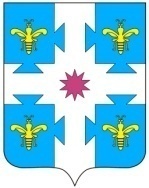 ЧУВАШСКАЯ РЕСПУБЛИКАКУСЛАВККА МУНИЦИПАЛЛА ОКРУГӖHДЕПУТАТСЕН ПУХӐВĔЙЫШĂНУ29.05.2024 9/277 №Куславкка хулиСОБРАНИЕ ДЕПУТАТОВКОЗЛОВСКОГОМУНИЦИПАЛЬНОГО ОКРУГАРЕШЕНИЕ 29.05.2024 № 9/277город КозловкаО внесении изменений в решение Собрания депутатов Козловского муниципального округа Чувашской Республики от 23.01.2024 № 7/256 «Об утверждении Порядка планирования приватизации муниципального имущества Козловского муниципального округа Чувашской Республики»